УТВЕРЖДАЮ:Заведующая МБДОУ №9 «Алёнушка»:______________ Коняшкина И.В..Приказ №_____От «_____»_____________2015г.Программа дополнительного образования по формированию элементарных математических представлений у детей в средней группе «Занимательная математика»(автор-составитель: педагог-психологМБДОУ № 9 «Алёнушка»Мезенцева Е.Ю.)пгт. Курагино, 2015гОГЛАВЛЕНИЕПояснительная записка…………………………………………………………….2Тематическое планирование программы на учебный год……………………….5Литература………………………………………………………………………….10Приложение…………………………………………………………………………11Программа дополнительного образования по формированию элементарных математических представлений у детей в средней группе «Занимательная математика»Пояснительная записка     Дошкольный возраст – «благодатный» возраст, психика детей пластична, она легко дезорганизуется от тысячи причин, но также легко восстанавливается и помогает в этом взрослому игра.     Для ребят дошкольного возраста игра имеет исключительное значение: игра для них – учеба, игра для них – труд,  игра для них - серьезная форма воспитания. Игра для дошкольников – способ познания окружающего мира. Игра будет являться средством воспитания, если она будет включаться в целостный педагогический процесс. Руководя игрой, организуя жизнь детей в игре, воспитатель воздействует на все стороны развития личности ребенка: на чувства, на сознание, на волю и на поведение в целом. Однако если для воспитанника цель - в самой игре, то для взрослого, организующего игру, есть и другая цель - развитие детей, усвоение ими определенных знаний, формирование умений, выработка тех или иных качеств личности.Игра ценна только в том случае, когда она содействует лучшему пониманию математической сущности вопроса, уточнению и формированию математических знаний учащихся. Игры и игровые упражнения стимулируют общение, поскольку в процессе проведения  игр взаимоотношения между детьми, ребенком и родителем, ребенком и педагогом начинают носить более непринуждённый и эмоциональный характер.Рабочая программа составлена на основе программ:1. Основная образовательная программа ДОУ;2. Примерная общеобразовательная программадошкольногообразования «ОТ РОЖДЕНИЯ ДО ШКОЛЫ»  под редакциейН. Е. Вераксы,Т. С. Комаровой, М. А. Васильевой – М.: Мозаика-Синтез, 2014; 3. Колесникова Е.В. Математика для детей 4-5 лет: Методическое пособиек рабочей тетради;4. Кузнецова Е.В. Учимся, играя. Занимательная математика для малышей, 
в стихах. – М.: ИРИАС, 2006. – 452 с.(Электронный вариант в формате  А4, 406 с.)Возрастные особенности детей 4-5 летВедущая потребность — познавательная активность; потребность в общении.Ведущая деятельность — сюжетно-ролевая игра.Ведущая функция — наглядно-образное мышление.Особенности возраста:1. Речь начинает выполнять контролирующую функцию.2. Усложняются волевые проявления (умение подчинять свое поведение правилам в игре).3. Повышенная познавательная активность.4.Продолжает сохраняться ситуативно-деловая форма общения со сверстником.5. Интерес к другому ребенку как к своему отражению. Чаще видит вдругом отрицательные черты. Происходит рефлексия своих поступков через реакцию другого ребенка.6. Усложнение сюжетно-ролевой игры.7. Появление осознанности собственных действий.Все эти особенности являются сенситивными периодом и дают возможность выявить у детей  различные интересы и одаренности. Значит, этот возраст детей является благоприятным периодом для реализации программы «Занимательная математика».Цель программы: создание условий для развития математической одаренности у детей, расширения кругозора их математических представлений. Задачи программы: 1. Развить логическое мышление, внимание, память, творческие способности и мелкую моторику рук;2. Сформировать наблюдательность, усидчивость, конструктивные умения, самостоятельность;  3. Выработать привычку максимально полно включаться  в процесс обучения, что достигается благодаря заинтересованности и положительным эмоциям ребёнка.4.   Привить любовь к конкретному предмету – математике.Организация НОД: проводится 1 раза в неделю во второй половине дняДлительность НОД: ср. гр. – 20 мин.Форма организации: подгрупповаяОжидаемые результаты: занятия по математике помогут выявить одарённость и сформировать определённый запас математических знаний и умений. Дети научатся думать, рассуждать, выполнять умственные операции.1. Развитое логическое мышление, внимание, память, творческие способности и мелкая моторика рук;2.Сформированная наблюдательность, усидчивость, конструктивные умения, самостоятельность; 3. Выработанная привычка максимально полно включаться  в процесс обучения.4.  Любовь к предмету – математика.Мониторинг: отслеживание уровня развития детей проводится в форме диагностики. Психолого-педагогическая диагностика проводится 2 раза в год:  начало и конец учебного года – в октябре и апреле, с целью выявления уровня развития ребёнка.Работа с родителями - родителей ориентируют на создание условий в семье, способствующих наиболее полному усвоению знаний, умений и навыков, полученных детьми на занятиях и реализации их в повседневной жизни. Форма работы:  консультации, папки-передвижки, индивидуальная беседа.В конце учебного года руководитель кружка проводит опрос родителей с целью изучения мнения родителей о работе кружка и полученных детьми знаний за время обученияПерспективный план работы системы дополнительного образования (кружка) «Занимательная математика»СентябрьЗанятие 1Количество и счет. Один и много, сравнение множеств и установление соответствия между ними.Величина. Большой и маленький.Геометрические фигуры. Круг (находить среди множества фигур).Занятие 2Количество и счет. Сравнение чисел 3—4, счет по образцу,загадки. Ориентировка во времени. Времена года (осень). Ориентировка в пространстве. Слева, справа.Занятие 3Количество и счет. Установление соответствия между числом и количеством предметов.Величина. Большой, поменьше, самый маленький.Геометрические фигуры. Квадрат (находить среди множества фигур).Логическая задача. Развитие внимания.2 Математика (4 — 5 лет) Занятие 4Количество и счет. Счет по образцу, сравнение чисел 4—5.Ориентировка во времени. Части суток. Ориентировка в пространстве. Слева, посередине, справа.ОктябрьЗанятие 5Количество и счет. Знакомство с цифрой 1. Ориентировка в пространстве. Слева, посередине, справа. Геометрические фигуры. Закрепление знаний о круге, квадрате. Логическая задача.Занятие 6Количество и счет. Закрепить знания о цифре 1. Величина. Большой, поменьше, маленький, одинакового размера.Геометрические фигуры. Треугольник (находить среди множества фигур).Занятие 7Количество и счет. Знакомство с цифрой 2. Ориентировка во времени. Вчера, сегодня, завтра. Ориентировка в пространстве. Ближе, дальше.Занятие 8Количество и счет. Закрепить знания о цифре 2. Величина. Короткий, длинный.Геометрические фигуры. Овал (находить среди множества фигур).НоябрьЗанятие 9Количество и счет. Знакомство с цифрой 3. Соотнесение цифры с количеством предметов. Ориентировка во времени. Времена года (осень).Занятие 10Количество и счет. Закрепления знания о цифрах 1, 2, 3. Величина. Высокий, низкий. Логическая задача. Развитие внимания.Занятие 11Количество и счет. Соотнесение количества предметов с цифрой. Сравнение чисел 3—4.Величина. Широкий, узкий.Геометрические фигуры. Прямоугольник (находить среди множества фигур).Занятие 12Количество и счет. Независимость числа от пространственного расположения предметов. Счет по образцу, сравнение смежных чисел, установление равенства.Ориентировка в пространстве. Положение предметов по отношению к себе.Логическая задача. Развитие внимания.Геометрические фигуры. Круг, овал.ДекабрьЗанятие 13Количество и счет. Знакомство с цифрой 4. Величина. Большой, поменьше, самый маленький. Логическая задача. Развитие внимания.Занятие 14Количество и счет. Закрепление знаний о цифрах 1, 2, 3, 4.Логическая задача.Ориентировка в пространстве. Влево, вправо.Занятие 15Количество и счет. Закрепление знаний о цифрах 1, 2, 3, 4.Счет по образцу, сравнение чисел 3—4. Ориентировка в пространстве. Далеко, близко. Логическая задача.Занятие 16Количество и счет. Соотнесение цифры с количеством предметов.Ориентировка в пространстве. Вверху, внизу, слева, справа, под.Геометрические фигуры. Квадрат, прямоугольник.Ориентировка во времени. Времена года (зима, весна, лето, осень).ЯнварьЗанятие 17Количество и счет. Знакомство с цифрой 5. Ориентировка в пространстве. Слева, посередине, справа. Логическая задача.Занятие 18Количество и счет. Закрепление знаний о цифре 5, сравнение чисел 4—5.Геометрические фигуры. Соотнесение формы предметов с геометрическими фигурами.Ориентировка во времени. Быстро, медленно.Занятие 19Количество и счет. Знакомство с порядковыми числительными.Ориентировка на листе бумаги. Верхний правый угол, нижний правый угол, левый верхний угол, нижний левый угол,середина.Геометрические фигуры.Логическая задача.Занятие 20Количество и счет. Закрепление знаний о порядковом счете, независимость числа от пространственного расположения предметов.Геометрические фигуры. Сравнение знакомых предметов с геометрическими фигурами.Величина. Развитие глазомера (большой, поменьше, самый маленький).Логическая задача.ФевральЗанятие 21Количество и счет. Независимость числа от величины предметов. Порядковый счет.Логическая задача. Установление последовательности событий (части суток).Величина. Закрепление понятий «широкий», «поуже», «еще поуже»,« самый узкий».Занятие 22Количество и счет. Счет по образцу. Закрепление знаний о цифрах 1, 2, 3, 4, 5, соотнесение цифры с числом. Ориентировка во времени. Вчера, сегодня, завтра. Объемные тела. Шар, куб, цилиндр.Занятие 23Количество и счет. Закрепление знаний о порядковых числительных. Установление соответствия между количеством предметов и цифрой.Геометрические фигуры. Закрепление знаний о круге, квадрате, треугольнике, овале, прямоугольнике.Занятие 24Количество и счет. Установление соответствия между цифрой и количеством предметов. Ориентировка в пространстве. Слева, посередине, справа. Логическая задача. Развитие внимания.МартЗанятие 25Количество и счет. Закрепление знаний о порядковых числительных. Счет по образцу, установление соответствия между количеством предметов и цифрой.Ориентировка в пространстве. Влево, вправо.Логическая задача. Установление последовательности событий.Занятие 26Количество и счет. Независимость числа от пространственного расположения предметов. Математические загадки. Величина. Развитие глазомера. Логическая задача. Развитие внимания.Занятие 27Количество и счет. Закрепление знаний о порядковом счете.Ориентировка в пространстве. Определять пространственноерасположение предметов по отношению к себе. Логическая задача. Развитие внимания.Занятие 28Количество и счет. Счет по образцу. Числа и цифры 1, 2, 3, 4,5. Соотнесение количества предметов с цифрой. Логическая задача. Развитие внимания.АпрельЗанятие 29Количество и счет. Закрепление знаний о цифрах 1,2,3, 4, 5.Порядковый счет. Логическая задача. Ориентировка на листе бумаги. Слева, справа, вверху, внизу.Занятие 30Количество и счет. Соотнесение количества предметов с цифрой. Счет по образцу.Геометрические тела. Сравнение реальных предметов с геометрическими телами.Логическая задача. Развитие внимания.Занятие 31Количество и счет. Соотнесение количества предметов с цифрой. Математическая загадка. Ориентировка в пространстве. Слева, справа. Логическая задача. Развитие внимания.Занятие 32Количество и счет. Математическая загадка. Закреплениезнаний о цифрах. Величина. Широкий, узкий. Ориентировка во времени. Времена годИспользуемая литература1. Основная образовательная программа ДОУ 2. Примерная общеобразовательная программа дошкольногообразования «ОТ РОЖДЕНИЯ ДО ШКОЛЫ»  под редакциейН. Е. Вераксы,Т. С. Комаровой, М. А. Васильевой – М.: Мозаика-Синтез, 2014.3. Колесникова Е.В. Математика для детей 4-5 лет: Методическое пособие  к рабочей тетради.4. Кузнецова Е.В. Учимся, играя. Занимательная математика для малышей, 
в стихах. – М.: ИРИАС, 2006. – 452 с.(Электронный вариант в формате  А4, 406 с.)ПриложениеПерспективное планирование работыпрограмма дополнительного образования по формированию элементарных математических представлений у детей в средней группе «Занимательная математика» Занятие 1ТемаОдин и много, сравнение множеств и установление соответствия между ними. Большой и маленький. Круг (находить среди множества фигур).Цель:закреплять умение сравнивать количество предметов, различать, где один предмет, а где много;считать предметы (в пределах 2), пользуясь правильными приемами счета;считать слева направо, называть числительные по порядку, согласовывать числительное с существительным в роде, числе, падеже;сравнивать две группы предметов, устанавливать равенство между ними;сравнивать знакомые предметы по величине (большой, маленький), объединять предметы по этому признаку;учить отгадывать загадки на основе зрительно воспринимаемой информации;закреплять знания о геометрической фигуре круг (находить среди других геометрических фигур);формировать представление, что круги могут быть разного размера;учить понимать учебную задачу и выполнять ее самостоятельно;формировать навык самоконтроля и самооценки.1. Игра «Загадки и отгадки». Предложите детям отгадать загадки.Ее всегда в лесу найдешь — Пойдем гулять и встретим: Стоит колючая, как еж, Зимою в платье летнем.(Елка)Ну-ка, кто из вас ответит: Не огонь, а больно Не фонарь, а ярко светит, И не пекарь, а печет.(Солнце)Сердитый недотрога Живет в глуши лесной. Иголок очень много, А нитки ни одной.(Ежик)Вопросы и задание детям.-Каких предметов на картинке много? (Шишек, ежей.)- Каких предметов по одному? (Солнце, гриб, елка.) Закрасьте предметы, которых по одному.2.	Игра «Соедини правильно».Задайте детям вопросы.- Сколько шариков на карточке в левом верхнем углу, в правом нижнем углу? (Один.)-Сколько пирамидок на карточке в правом верхнем углу, в левом нижнем углу? (Две.)-Чего больше: шариков или пирамидок? (Шариков меньше, а пирамидок больше.)Задание. Предложите детям соединить линией карточки с одинаковым количеством предметов.3.	Физкультминутка «Медвежата».Дети выполняют движения по тексту стихотворения.Медвежата в чаще жили, Головой своей крутили:Вот так, вот так, вот так, вот так.Медвежата мед искали,Дружно дерево качали:Вот так, вот так, вот так, вот так.А потом они плясали,Выше лапы поднимали:Вот так, вот так, вот так, вот так.4.	Игра «Проведи дорожку»Предложите детям провести дорожку от большой матрешки к большому ведру, а от маленькой матрешки к маленькому ведру.Спросите детей, как они провели дорожки (от большой матрешки к большому ведру, а от маленькой матрешки к маленькому ведру).5.	Игра «Найди и закрась» Дайте детям задание закрасить все круги.Спросите, сколько кругов они закрасили (три).Какого размера круги они закрасили? (Большой, поменьше, маленький.)Обратите внимание детей, что одна и та же геометрическая фигура — круг — может быть разного размера.6.	Самоконтроль и самооценка выполненной работы.Можно использовать два вида самоконтроля.По образцуПокажите детям заранее приготовленный лист 1 с правильно выполненным заданием и предложите сравнить свою работу с образцом. Если работа ребенка соответствует образцу, попросите нарисовать в правом нижнем углу зеленый кружок, если есть одна ошибка — желтый, если ошибок много — красный.Расскажите детям, что эти цвета символизируют светофор и обозначают: зеленый — все в порядке, можно переходить к следующей страничке, желтый — надо быть чуть внимательнее, красный — необходимо выполнить некоторые задания еще раз.По словесной инструкцииПредложите детям проверить, правильно ли у них выполнены задания:    1. У вас должен быть закрашен грибок, солнышко, елка.    2.У вас должны быть соединены между собой шарики с пирамидками.     3. Надо было соединить большую матрешку с большим ведром, а маленькую матрешку с маленьким ведром.4. У вас должно быть закрашено три круга. Самооценка проводится так же, как при зрительном контроле.Виды самоконтроля желательно чередовать.Занятие 2ТемаСравнение чисел 3—4, счет по образцу, загадки. Времена года (осень). Слева, справа. Цель:учить считать предметы (в пределах 4), пользуясь правильными приемами счета;считать по образцу, устанавливать равенство между двумя группами предметов;закреплять знания о времени года (осень);продолжать учить обозначать словами положение предмета по отношению к себе;учить ориентироваться на листе бумаги;формировать навык самоконтроля и самооценки.1.	Игра «Сосчитай и нарисуй» Задания детям.- Посчитать кружки в прямоугольнике и нарисовать столько же кружков в прямоугольнике под ним.-Посчитать мячи и нарисовать столько же в прямоугольнике под ними.- Спросить детей, сколько они нарисовали кружков (три), мячей (четыре). Чего больше, мячей или кружков? (Мячей больше, чем кружков, а кружков меньше, чем мячей, на один.)2.	Игра «Подскажи словечко» (лист 2, рис. 2).
Предложите детям подсказать слово в конце каждого стихотворения.Чтоб тебя я повез, Мне не нужен овес. Накорми меня бензином, На копыта дай резины, И тогда, поднявши пыль, Побежит ... (автомобиль).Ездить нужно осторожно, За рога держаться можно. Жаль вот только — гривы нет... Что за конь? ... (велосипед).Дайте детям задание найти на картинке велосипед, автомобиль и закрасить столько кружков в прямоугольниках, сколько колес у этих предметов.Уточните, сколько колес у велосипеда (три), у автомобиля (четыре). Колес больше у велосипеда или автомобиля? (У автомобиля колес больше, чем у велосипеда).3.	Физкультминутка «Два хлопка».Дети выполняют движения по тексту стихотворения.Два хлопка над головой, Два хлопка перед собой. Две руки за спину спрячем И на двух ногах поскачем.4.	Игра «Слушай, смотри, делай» (лист 2, рис. 3).Прочитайте детям стихотворение.Если на деревьях Листья пожелтели, Если в край далекий Птицы улетели, Если небо хмурится, Если дождик льется, — Это время года Осенью зовется.Попросите детей найти картинку с изображением осени и раскрасить листочки красками осени (желтые, оранжевые, красные).Спросите, какие еще времена года изображены на картинках? (Зима, весна, лето.)Занятие 3ТемаУстановление соответствия между числом и количеством предметов. Большой, поменьше, самый маленький. Квадрат (находить среди множества фигур). Развитие внимания.Цель:учить устанавливать соответствие между числом и количеством предметов;закреплять умение считать предметы (в пределах 5);продолжать учить сравнивать предметы по величине (большой, поменьше, самый маленький), использовать эти слова в речи;учить выделять признаки сходства предметов (величина) и объединять их по этому признаку;закрепить знания о геометрической фигуре квадрат;формировать представление, что квадраты могут быть разного размера;развивать зрительное внимание;формировать навык самоконтроля и самооценки.1.	Игра «Соедини правильно» (лист 3, рис. 1).Предложите детям ответить на следующие вопросы:-Сколько морковок? (Три.)-Сколько вишенок? (Две.)-Сколько репок? (Пять.)-Сколько огурцов? (Четыре.)Дайте детям задание соединить линией карточки с кружками и карточки с предметами так, чтобы количество кружков и предметов было одинаковым.2.	Игра «Гаражи и машины» (лист 3, рис. 2).Спросите детей:-Какого размера машины? (Большая, поменьше, самая маленькая.)-Какого размера гаражи? (Большой, поменьше, самый маленький.)Попросите детей «отвести» каждую машину в свой гараж — соединить линиями машины и гаражи.3. Физкультминутка «Найди для машины гараж».До занятия из кубиков постройте вместе с детьми гаражи трех размеров, раздайте детям машины разного размера и дайте задание поставить машины в свои гаражи.Дайте задание назвать предметы разного размера: мальчики называют большие предметы, а девочки — маленькие (матрешки, куклы, мячи, столы, стульчики, кубики).4.	Игра «Найди и раскрась»(лист 3, рис. 3). Предложите детям раскрасить только квадраты.Задайте детям вопросы:- Сколько квадратов они раскрасили? (Три.) - Какого размера квадраты? (Большой, поменьше, самый маленький.)5.	Игра «Узнай, кто спрятался» (лист 3, рис. 4).Вопросы детям.Какие животные живут в теремке слева? (Волк, лиса, заяц, ежик, медведь.)Сколько их живет в теремке? (Пять.)Дайте детям задание нарисовать столько кружков под картинкой справа, сколько зверей ушло из теремка. (Два.) Предложите детям назвать их. (Заяц и ежик.) Если дети затрудняются ответить, загадайте про этих животных загадки.Это что за зверь лесной Встал, как столбик, под сосной И стоит среди травы — Уши больше головы?(Заяц)На спинке иголки Длинные и колкие, А свернется он в клубок, — Нет ни головы, ни ног.(Ежик)6.	Самоконтроль и самооценка выполненной работы.См. п. 6 занятия 1.Занятие 4ТемаСчет по образцу, сравнение чисел (4—5). Части суток. Слева, в середине, справа. Цель:продолжать учить считать предметы (в пределах 5);упражнять в сравнении двух групп предметов;учить добавлять к меньшей группе недостающий предмет;учить устанавливать равенство между группами, состоящими из одинакового количества разных предметов;закреплять представления о частях суток;продолжать учить обозначать словами положение предметов по отношению к себе (слева, посередине, справа);формировать навык самоконтроля и самооценки.1.	Игра «Сосчитай и дорисуй» (лист 4, рис. 1).Вопросы и задания детям.-Сколько неваляшек? (Пять.)-Сколько флажков? (Четыре.)- Чего больше, чего меньше? (Неваляшек больше, чем флажков, а флажков меньше, чем неваляшек.)-Что надо сделать, чтобы неваляшек и флажков стало поровну, по пять? (Надо нарисовать один флажок.)После того как дети нарисуют один флажок, уточните, что флажков и неваляшек поровну, по пять.2.	Игра «Закончи предложение».Попросите детей закончить следующие предложения: Спим мы ночью, а делаем зарядку ... (утром). Завтракаем мы утром, а обедаем ... (днем). Обедаем мы днем, а ужинаем ... (вечером). Ужинаем мы вечером, а спим ... (ночью). Спросите детей, сколько частей в сутках? (Четыре.)3.	Игра «Найди ошибку художника» (лист 4, рис. 2).Предложите детям рассмотреть картинки и сказать, правильно ли их расположил художник. (Нет, они расположены не по порядку.)Дайте детям задание обозначить в прямоугольниках под картинками порядок следования частей суток: утро — один кружок, день — два кружка, вечер — три кружка, ночь — четыре кружка.4.	Физкультминутка «Вороны».По ходу стихотворения дети выполняют соответствующие движения: бегают, размахивая руками, как крыльями, садятся на корточки, кладут руки под щеку и «засыпают».Вот под елочкой зеленой Скачут весело вороны. Кар-кар-кар, кар-кар-кар! Целый день они кричали, Спать ребятам не давали. Кар-кар-кар, кар-кар-кар! Только к ночи умолкают 5.	Игра «Считай и рисуй» (лист 4, рис. 3).
Прочитайте детям стихотворение.Раз, два, три, четыре, пять, Можно все пересчитать: Сколько птиц у деда в клетке И синиц в саду на ветке. Раз, два, три, четыре, пять, Можно все пересчитать!Вопросы и задания детям.-Сколько птиц в клетке? (Четыре.)-Сколько птиц на дереве? (Пять.)-Где птиц больше? (На дереве птиц больше, а в клетке меньше.)- Нарисовать в прямоугольнике под клеткой столько кружков, сколько птиц в клетке.- Нарисовать в прямоугольнике под деревом столько кружков, сколько птиц на дереве.- Сравнить кружки в прямоугольниках. Что можно сказать об их количестве? (В левом прямоугольнике кружков меньше, чем в правом, а в правом больше, чем в левом.)6.	Игра «Закрась правильно» (лист 4, рис. 4).
Загадайте детям загадку.Носик круглый, пятачком, Им в земле удобно рыться, Хвостик маленький, крючком. Вместо туфелек — копытца. Трое их — и до чего же Братья дружные похожи. Отгадайте без подсказки, Кто герои этой сказки?(«Три поросенка»)Попросите детей закрасить одежду поросенка слева красным цветом, посередине — зеленым, справа — желтым. Вопросы детям.- Где находится поросенок в красной одежде? (Слева.) - В зеленой одежде? (В середине.) - В желтой одежде? (Справа.)7. Самоконтроль и самооценка выполненной работы.См. п. 6 занятия 1.Занятие 5ТемаЗнакомство с цифрой 1. Слева, посередине, справа. Закрепление знаний о круге, квадрате. Цель:учить отгадывать математические загадки на основе зрительно воспринимаемой информации;познакомить с цифрой 1 как знаком числа 1;учить писать цифру 1, используя образец;находить цифру 1 среди множества других цифр;закреплять умение определять пространственное расположение предметов по отношению к себе (слева, справа, посередине);учить понимать последовательность расположения геометрических фигур;учить понимать учебную задачу и выполнять ее самостоятельно;формировать навык самоконтроля и самооценки.1. Игра «Загадки и отгадки» (лист 5, рис. 1).Попросите детей закончить стихотворение.Идет мама по дорожке,Топ-топ-топ,А за ней шагаетМаленький сынок.Ушла мама в магазинИ остался сын ... (один).Спросите, кого видит мальчик в витрине магазина? (Мишку.)Сколько мишек? (Один.)Предложите ребенку нарисовать справа свою любимую игрушку (мяч, шарик, машину).2.	Игра «Найди цифру» (лист 5, рис. 2).
Прочитайте детям стихотворение.Это цифра — единица. Видишь, как она гордится. А ты знаешь, почему? Начинает счет всему.И. БлюмкинПредложите детям обвести цифры 1 по точкам.Дайте детям задание найти все единицы среди других цифр и обвести их по образцу.3.	Физкультминутка «Солдатик».На одной ноге постой-ка,Будто ты солдатик стойкий. Ногу левую — к груди, Да смотри — не упади. А теперь постой на левой, Если ты солдатик смелый.4.	Игра «Соедини правильно» (лист 5, рис. 3).Предложите детям рассмотреть картинки, найти одинаковые и соединить их между собой.Спросите, какие картинки они соединили? (Пирамидка слева, неваляшка в середине, ведро справа; ведро слева, неваляшка в середине, пирамидка справа; неваляшка слева, пирамидка в середине, ведро справа.)5.	Игра «Продолжи ряд» (лист 5, рис. 4).Спросите детей, как расположены геометрические фигуры в первом ряду (круг, квадрат, круг); во втором ряду (квадрат, круг, квадрат).Дайте детям задание продолжить ряды, используя такой же порядок расположения фигур. Раскрасить кружки красным карандашом, квадраты — синим.6.	Самоконтроль и самооценка выполненной работы.См. п. 6 занятия 1.Занятие 6ТемаЗакрепить знания о цифре 1. Большой, поменьше, маленький. Треугольник (находить среди множества фигур).Цель:закрепить знание о цифре 1;учить соотносить цифру с количеством предметов;учить отгадывать загадки на основе зрительно воспринимаемой информации;закрепить умение сравнивать знакомые предметы по величине (большой, поменьше, самый маленький), объединять предметы по этому признаку;закрепить знания о геометрической фигуре треугольник, учить находить его среди множества других;формировать представление, что треугольники могут быть разного размера;учить понимать учебную задачу и выполнять ее самостоятельно;формировать навык самоконтроля и самооценки.1.	«Загадки и отгадки» (лист 6, рис. 1).Загадайте детям загадки.Эти чудо-кирпичиЯ в подарок получил.Что сложу из них — сломаю,Все сначала начинаю.(Кубики)Бьют его, а он не плачет, Только выше, выше скачет. (Мяч)Зверь забавный, сшит из плюша. Есть и лапы, есть и уши. Меду зверю дай немного И устрой ему берлогу.(Мишка)Спросите, сколько кубиков (один), мишек (один), мячей (один). Уточните, что цифра 1 обозначает один предмет. Предложите закрасить один кружок, цифру 1.2.	Игра «Закрась правильно» (лист 6, рис. 2).Уточните, что слева написана цифра 1.Дайте детям задание закрасить столько предметов, сколько обозначает цифра 1 (если дети затрудняются, скажите, что цифра 1 обозначает один предмет).См. п. 6 занятия 1.Сколько закрасили шариков (один), цветочков (один), машинок (одну)?3.	Физкультминутка «Солдатик».См. занятие 5.4.	Игра «Большой, поменьше, маленький» (лист 6, рис. 3).Вопрос и задание детям.-Какого размера матрешки? (Большие, поменьше, маленькие, одинакового размера.)- Соедините линией матрешек одинакового размера. 5.	Игра «Найди и закрась» (лист 6, рис. 4).Предложите детям найти на рисунке треугольники и обвести их.Вопросы и задания детям.-Сколько треугольников обвели? (Три.)-Какого размера треугольники? (Большой, поменьше, самый маленький, разного размера.)-Закрасьте самый большой треугольник красным карандашом, поменьше — синим, самый маленький — зеленым.Занятие 7ТемаЗнакомство с цифрой 2. Вчера, сегодня, завтра. Ближе, дальше. Цель:познакомить с цифрой 2;учить писать цифру учить различать понятия «вчера», «сегодня», «завтра»;учить различать понятия «далеко», «близко»;учить понимать учебную задачу и выполнять ее самостоятельно;формировать навык самоконтроля и самооценки.1.	Игра «Загадки и отгадки» (лист 7, рис. 1).Предложите детям отгадать загадку.Гуляет в джунглях старый слон. И одинок, и грустен он, Но подошел к нему сынок, И больше слон не одинок.Сколько слонов гуляет в джунглях? (Два.) Дайте детям задание закрасить в прямоугольнике под картинкой столько кружков, сколько слонов гуляет в джунглях. Спросите, сколько кружков они закрасили. (Два.)2.	Игра «Найди цифру» (лист 7, рис. 2).Прочитайте детям стихотворение.Цифра два — Лошадка-диво. Мчит, размахивая Гривой.И. БлюмкинДайте детям задание обвести цифры по точкам.Предложите найти все двойки среди других цифр и обвести их, как показано на рисунке.3.	Физкультминутка «Клен».Руки подняты вверх, движения по тексту стихотворения повторяются 2—3 раза.Ветер тихо клен качает, Влево, вправо наклоняет. Раз наклон и два наклон. Зашумел листвою клен.4.	Игровое упражнение «Ответь правильно».Поговорите с детьми о том, что им предстоит делать сегодня. (Заниматься, гулять, обедать, спать и т.д.)Спросите, чем они занимались вчера. (Ходили в театр, рисовали, играли, гуляли, смотрели телевизор.)Что собираются делать завтра? (Прийти в детский сад, поехать в гости, пойти в театр, бассейн.)5.	Игра «Дорисуй листочки на дереве» (лист 7, рис. 3).Художник рисовал дерево в разные дни, а какое когда, дети должны догадаться сами, прослушав рассказ художника:«Осенью с деревьев быстро опадают листья, поэтому очень трудно нарисовать дерево одинаковым в разные дни. Вот каким получилось дерево, которое я рисовал вчера и сегодня.Догадайтесь, какую картинку я нарисовал вчера, а какую сегодня?» (Дерево, на котором много листьев, художник нарисовал вчера, на котором поменьше — сегодня.)Задание от художника.Нарисовать на дереве листочков столько, сколько будет завтра. (Меньше, чем на втором.)6.	Игра «Закрась правильно» (лист 7, рис. 4).Предложите детям выполнить следующие задания:- Закрасить морковку, которая близко к зайчику, - Закрасить зайчика, который далеко от морковки.7.	Самоконтроль и самооценка выполненной работы.См. п. 6 занятия 1.Занятие 8ТемаЗакрепить знания о цифре 2. Короткий, длинный. Овал (находить среди множества фигур). Цель:закрепить знания о цифре 2;учить соотносить цифру с количеством предметов;учить отгадывать загадки на основе зрительно воспринимаемой информации;закреплять умение сравнивать знакомые предметы по величине, протяженности (длинный, короткий);закрепить знания о геометрической фигуре овал, находить его среди множества фигур;формировать представление, что овалы могут быть разного размера;формировать умение понять учебную задачу и выполнять ее самостоятельно;формировать навык самоконтроля и самооценки.1. Игра «Загадки и отгадки» (лист 8, рис. 1).Загадайте детям загадки:Кто под елкой ловко скачет И взлетает на дубы,Кто в дупле орехи прячет, Сушит на зиму грибы?(Белка)Стоял на крепкой ножке,Теперь лежит в лукошке.(Гриб)Спросите, сколько на картинке белок (две), грибов (два). Предложите закрасить два кружка и цифру 2.2.	Игра «Считай и закрашивай» (лист 8, рис. 2).Спросите,цифра написана слева. (Два.)Дайте задание закрасить предметов столько, сколько обозначает цифра 2.Сколько закрасили листочков? (Два.) Сколько закрасили арбузов?(Два.)3.	Игра «Кто быстрее».Для выполнения этого задания понадобятся две ленты разной длины (1 метр, 1,5 метра).Вызовите двух детей, дайте им по ленте и предложите закрутить.Уточните, что у одного ребенка лента короткая (показать), а у другого — длинная (показать).Почему одну ленту закрутили быстрее?Если дети затрудняются ответить, какая лента закручивается быстрее, а какая медленнее, покажите ленты еще раз.Скажите, что короткая лента закручивается быстрее, а длинная — медленнее.5.	Игра «Закрась правильно» (лист 8, рис. 3).Дайте детям задание закрасить длинную ленту синим карандашом, а короткую — красным.-Какой длины красная лента? (Короткая.) –- Какой длины синяя лента? (Длинная.)6.	Игра «Найди и закрась» (лист 8, рис. 4).Предложите детям закрасить самый большой овал зеленым карандашом, поменьше — синим, самый маленький — красным.Вопросы детям.- Сколько овалов закрасили? (Три.)- Какого размера овалы? (Большой, поменьше, маленький.)7.	Самоконтроль и самооценка выполненной работы.См. п. 6 занятия 1.Занятие 9ТемаЗнакомство с цифрой 3. Соотнесение цифры с количеством предметов. Времена года (осень). Цель:учить отгадывать математические загадки на основе зрительно воспринимаемой информации;познакомить с цифрой 3 как знаком числа 3;учить писать цифру 3 по точкам;находить цифру 3 среди множества других цифр;продолжать учить соотносить цифры 1, 2, 3 с количеством предметов;закрепить знания детей о времени года (осень);учить понимать учебную задачу и выполнять ее самостоятельно;формировать навык самоконтроля и самооценки.1. Игра «Отгадай и закрась» (лист 9, рис. 1).Загадайте детям загадку.Папа Зай и мама Зая, С ними Зайка, их сынок.Хорошенько посмотри: Сколько вместе зайцев? (Три)Предложите закрасить столько кружков в прямоугольнике, сколько зайцев на картинке.2.	Игра «Найди цифру» (лист 9, рис. 2).Прочитайте детям стихотворение.Выгнув шею — Гусь и только, — Цифра три Спешит за двойкой. И. БлюмкинЗадания детям.- Обвести цифры 3 по точкам, - Найти все цифры 3 среди других цифр и обвести их, как показано на рисунке.3.	Физкультминутка «Раз, два, три».Дети выполняют движения по тексту стихотворения.Раз — согнуться, разогнуться. Два — нагнуться, потянуться. Три — в ладоши три хлопка, Головою три кивка.Повторить 2—3 раза.4.	Игра «Число и цифра».У каждого ребенка числовая карточка с одним, двумя, тремя кружками.Педагог показывает цифру 1 и просит показать карточки, на которых столько кружков, сколько обозначает эта цифра.Педагог показывает цифру 2 и просит показать карточки, на которых два кружка.Показывает цифру 3 и просит показать карточки, на которых три кружка.5.	Игра «Соедини правильно» (лист 9, рис. 3).Детям предлагается линией соединить цифру с карточкой, на которой соответствующее количество предметов.Вопросы детям.- С какой карточкой соединили цифру 1? (Карточка с барабаном.)- Цифру 2? (Карточка с двумя карандашами.)-Цифру 3? (Карточка с тремя птичками.)6.	Игра «Найди и раскрась» (лист 9, рис. 4).
Какое сейчас время года? (Осень.)
Прочитайте отрывок из стихотворения.Ходит осень,Бродит осень.Ветер с клена листьяСбросил.Под ногами коврик новый,Желто-розовый —Кленовый.В. АвдиенкоПредложите найти картинку с изображением ветки дерева осенью и раскрасить ее.Занятие 10ТемаЗакрепление знаний о цифрах 1, 2, 3. Высокий, низкий. Развитие внимания. Цель:закрепить знания о числе и цифре 3;продолжать учить соотносить цифру с количеством предметов;закреплять умение писать цифры 1, 2, 3;закреплять умение сравнивать знакомые предметы по высоте (высокий, низкий), объединять предметы по этому признаку;развивать внимание при сравнении двух похожих рисунков;формировать навык самоконтроля и самооценки.1.	Игра «Считай и закрашивай» (лист 10, рис. 1).Дайте детям задание закрасить столько предметов, сколько обозначает цифра 3.Сколько закрасили флажков (три), яблок (три)?2.	Игра «Обведи нужную цифру» (лист 10, рис. 2).
Повторите с детьми стихи И. Блюмкина про цифры 1, 2, 3.Эта цифра — единица, Видишь, как она гордится.А ты знаешь, почему?Начинает счет всему.учить понимать учебную задачу и выполнять ее самостоятельно;Цифра два — Лошадка-диво. Мчит, размахивая Гривой.Выгнув шею — Гусь и только, — Цифра три Спешит за двойкой.Дайте детям задание обвести по точкам цифры, соответствующие количеству изображенных геометрических фигур.Вопросы детям.-Какую цифру обвели под овалом? (Один, потому что на карточке один овал.)-Под кругами? (Три, потому что на карточке три круга.)-Под квадратами? (Два, потому что на карточке два квадрата.)3.	Физкультминутка.См. занятие 9.4.	Игра «Высокий, низкий» (лист 10, рис. 3).Спросите, какие дома нарисованы на картинке? (Слева — высокий, справа — низкий.)Предложите детям рядом с высоким домом нарисовать низкое дерево, а рядом с низким — высокое дерево.5.	Игра «Найди отличия» (лист 10, рис. 4).
Прочитайте детям стихотворение.Возле дома пес цепной, Но не страшный, а смешной. Ну кого он устрашит, Если он из плюша сшит?О. ВысотскаяЗадания детям.-ф Внимательно рассмотреть собачек, найти, чем они отличаются друг от друга.•ф Найдя отличие, закрасить кружок.Если дети были внимательными, то у них должно быть закрашено 4 кружка. (У одной собачки есть ошейник, у другой нет; у одной хвост опущен, у другой поднят вверх; у одной лапка поднята вверх, у другой нет; у одной собачки ухо поднято вверх, у другой оба опущены.)6.	Самоконтроль и самооценка выполненной работы.См. п. 6 занятия 1.Занятие 11ТемаСоотнесение количества предметов с цифрой. Сравнение чисел 3—4. Широкий, узкий. Прямоугольник (находить среди множества фигур).Цель:учить отгадывать математические загадки;продолжать учить соотносить количество предметов с цифрой;упражнять в сравнении двух групп предметов;развивать представление о равенстве и неравенстве групп предметов;закреплять умение сравнивать знакомые предметы по ширине (широкий, узкий);закреплять знания о геометрической фигуре прямоугольник, находить его среди множества других;формировать представление, что прямоугольники могут быть разного размера;учить понимать учебную задачу и решать ее самостоятельно;формировать навык самоконтроля и самооценки.1. Игра «Загадки и отгадки».Предложите детям отгадать загадки, в каждой из которой есть число, которое и поможет им найти правильный ответ.Не живой, но шагаю, Землю рыть помогаю, Вместо тысячи лопат Я один работать рад.(Экскаватор)Стоит Антошка На одной ножке. Его ищут откликается.(Гриб)У него — два колеса И седло на раме. Две педали есть внизу. Крутят их ногами.(Велосипед)Раскололся тесный домик На две половинки. И посыпались в ладони Бусинки-дробинки.(Горох)Возле леса на опушке Трое их живет в избушке. Там три стула и три кружки,Три кровати, три подушки, Угадайте без подсказки, Кто герои этой сказки?(«Три медведя»)У него глаза цветные, Не глаза, а три огня. Он по очереди ими Сверху смотрит на меня. (Светофор)2.	Игра «Соедини правильно» (лист 11, рис. 1).Предложите детям соединить цифры с соответствующей картинкой.3.	Игра «Хватит ли куклам конфет» (лист 11, рис. 2).Вопросы детям.-Сколько кукол? (Три.)- Сколько конфет? (Четыре.)-Хватит ли куклам конфет? (Да.) Почему? (Потому что четыре больше трех.)-Что можно сказать о количестве конфет и кукол? (Кукол меньше, чем конфет, а конфет больше, чем кукол.)-Раскрасить конфет столько же, сколько кукол (три).4.	Физкультминутка «Буратино».Движения по тексту стихотворения.Буратино потянулся, Раз нагнулся, два нагнулся. Руки в стороны развел — Ключик, видно, не нашел. Чтобы ключик нам достать, Надо на носочки встать.5.	Игра «Закрась правильно» (лист 11, рис. 3).Спросите детей, на какой дороге стоят машины? (На широкой.) По какой едут велосипедист и мотоциклист? (По узкой.)Дайте задание раскрасить широкую дорогу желтым цветом, а узкую — зеленым.6.	Игра «Найди и закрась» (лист 11, рис. 4).Предложите детям раскрасить все прямоугольники. Вопросы детям.-Сколько прямоугольников они раскрасили? (Три.) - Какого размера прямоугольники? (Большой, поменьше, самый маленький.)7.	Самоконтроль и самооценка выполненной работы.См. п. 6 занятия 1.Занятие 12ТемаНезависимость числа от пространственного расположения предметов. Счет по образцу, сравнение смежных чисел, установление равенства. Положение предметов по отношению к себе. Развитие внимания.   Круг, овал.Цель:учить устанавливать равенство между двумя группами предметов, когда предметы расположены непривычно (в круге, квадрате);учить отсчитывать предметы по образцу;учить устанавливать равенство и неравенство, когда предметы находятся на различном расстоянии друг от друга;продолжать учить определять положение предметов по отношению к себе;развивать зрительное внимание;учить понимать учебную задачу и выполнять ее самостоятельно;формировать навык самоконтроля и самооценки.1.	Игра «Сколько елочек?» (лист 12, рис. 1).Вопросы и задания детям. - Сколько елочек в круге? (Четыре.) -Сколько елочек в квадрате? (Четыре.) - Что про них можно сказать? (Елочек в круге и квадрате поровну, по четыре.)2.	Игра «Считай, сравнивай, рисуй» (лист 12, рис. 2).Дайте задание детям нарисовать в прямоугольнике внизу кружков столько же, сколько в верхнем прямоугольнике, но расположить их на большом расстоянии друг от друга.Спросите, что можно сказать о количестве кружков? (В верхнем и нижнем прямоугольнике кружков поровну, по четыре.)Что надо сделать, чтобы в верхнем прямоугольнике стало кружков на один больше, чем в нижнем? (Надо нарисовать в верхнем прямоугольнике один кружок.)Предложите детям нарисовать в верхнем прямоугольнике один кружок.Что теперь можно сказать про кружки в прямоугольниках? (В верхнем на один кружок больше, чем в нижнем.)3.	Физкультминутка.См. занятие 7.4. Игра «Закрась и нарисуй» (лист 12, рис. 3).Предложите детям закрасить мишку слева желтым карандашом, а справа — коричневым.Вопросы и задания детям.-На какие геометрические фигуры похожи шарики у мишки слева? (На круг, на овал.)- Дорисовать мишке справа шарики: овальный и круглый.5.	Игра «Узнай, кто ушел» (лист 12, рис. 4).Сколько зверюшек сидит на верхней скамейке? (Пять.) Предложите назвать их. (Зайка, лиса, ежик, волк, белка.) Дайте задание закрасить в прямоугольнике под картинкой кружков столько, сколько зверюшек ушло. (Два.) Какие зверюшки ушли? (Волк, белка.)Если дети затрудняются назвать их, загадайте про них загадки.Кто зимой холодной Бродит в лесу Злой и голодный?(Волк)6.	Самоконтроль и самооценка выполненной работы.См. п. 6 занятия 1.Занятие 13ТемаЗнакомство с цифрой 4. Большой, поменьше, самый маленький. Развитие внимания. Цель:учить отгадывать математические загадки на основе зрительно воспринимаемой информации;познакомить с цифрой 4 как знаком числа 4;учить обводить цифру 4 по точкам;находить цифру 4 среди множества других цифр;учить соотносить предметы между собой по величине, используя в речи слова «большой», «поменьше», «самый маленький»;способствовать развитию зрительного внимания;учить понимать учебную задачу и выполнять ее самостоятельно;формировать навык самоконтроля и самооценки.1.	Игра «Отгадай и запиши» (лист 13, рис. 1).Загадайте детям загадку.Три пушистых кошечки Улеглись в лукошечке. Тут одна к ним прибежала. Сколько вместе кошек стало?Предложите детям нарисовать в прямоугольнике кружков столько, сколько кошек на картинке.Сколько нарисовали кружков? (Четыре.) Почему? (К трем прибавить один будет четыре.)2.	Игра «Найди цифру» (лист 13, рис. 2).Прочитайте детям стихотворение:Цифра четыре всех удивляет: В локте согнутую руку Никогда не опускает.И. БлюмкинПредложите детям найти цифру 4 среди множества других и обвести ее, как показано на рисунке.Дайте задание обвести цифры 4 по точкам.3.	Физкультминутка Раз! Два! Три! Четыре!По дорожке я скачу.       (Дети скачут на двух ногах,Раз! Два! Три! Четыре!     продвигаясь вперед.)Башмачок скакать учу. (Прыжки на месте.)Раз! Два! Три! Четыре!Обломился каблучок.      (Дети приседают.)Раз! Два! Три! Четыре!Заблудился башмачок.    (Разводят руки в стороны.)4.	Игра «Дорисуй правильно» (лист 13, рис. 3).Задания детям.- Дорисовать рыбок, миски в пустых прямоугольниках так, чтобы о них можно было сказать: «побольше», «самая большая».- Сказать, какого размера домики. (Самый маленький, побольше, самый большой.)5.	Игра «Кто внимательный» (лист 13, рис. 4).Дети должны внимательно посмотреть на снеговиков, которые очень похожи, но на самом деле отличаются друг от друга.Детям надо закрасить столько кружков, сколько они найдут отличий.Если задание выполнено верно, то закрашено будет четыре кружка: у одного снеговика есть кисточка на колпачке, у другого нет; у одного есть нос, у другого нет; у одного снеговика две пуговицы, у другого — одна; у одного снеговика метла слева, у другого — справа.6. Самоконтроль и самооценка выполненной работы.См. п. 6 занятия 1.Занятие 14ТемаЗакрепление знаний о цифрах 1, 2, 3, 4. Влево, вправо. Цель:закрепить знания о числе и цифре 4;продолжать учить соотносить цифры 1, 2, 3, 4 с количеством предметов;закрепить знания о геометрических фигурах треугольник, прямоугольник;учить видеть геометрические фигуры в окружающих предметах;учить определять и обозначать словами положение предмета относительно себя (влево, вправо);формировать умение понимать учебную задачу и выполнить ее самостоятельно;формировать навык самоконтроля и самооценки.1.	Игра «Посчитай и закрась» (лист 14, рис. 1).
Спросите детей, какая цифра написана в квадратах (4).
Надо закрасить столько мячей и пирамидок, сколько обозначает цифра в квадратике слева.Предложите детям вспомнить и прочитать стихотворение про цифру 4 (см. занятие 13).2.	Игра «Предмет и форма» (лист 14, рис. 2).
Вопрос и задание детям.-ф- Из каких геометрических фигур состоит елочка? (Три треугольника и один прямоугольник.)-Ф- Предложите детям закрасить только те геометрические фигуры справа, из которых состоит елочка.3.	Физкультминутка «Считалка с башмачком».См.занятие 13.4.	Игра «Число и цифра».У детей карточки с различным количеством предметов (от 1 ДО 4).Педагог поочередно показывает цифры (от 1 до 4).Детям предлагается поднять карточку с таким количеством предметов, какое обозначает цифра в руках педагога.5.	Игра «Соедини правильно» (лист 14, рис. 3).Дайте детям задание соединить каждый прямоугольник с цифрой, соответствующей количеству предметов в нем.6.	Игра «Влево, вправо» (лист 14, рис. 4).Предложите детям закрасить одежду лыжника, который едет вправо, синим карандашом, а влево — красным.В какую сторону едет лыжник в красной одежде? (Влево.) В синей одежде? (Вправо.)7.	Самоконтроль и самооценка выполненной работы.См. п. 6 занятия 1.Занятие 15ТемаЗакрепление знаний о цифрах 1, 2, 3, 4. Счет по образцу, сравнение смежных чисел. Далеко, близко. Цель:учить считать по образцу и названному числу;учить понимать отношения между числами (3—4);учить отгадывать загадки, в которых присутствуют числа;учить соотносить цифру с количеством предметов;формировать пространственные представления (далеко, близко);закреплять представления о геометрических фигурах круг, квадрат, треугольник;учить решать логическую задачу на основе зрительно воспринимаемой информации;формировать умение понять учебную задачу и выполнять ее самостоятельно.формировать навык самоконтроля и самооценки.1. Игра «Отгадай».Скажите детям, что отгадать загадки им помогут числа, которые в них есть.У него четыре лапки, Лапки-цап-царапки. Пара чутких ушей. Он — гроза для мышей.(Кот)На четырех ногах стою, Ходить же вовсе не могу. На мне ты станешь отдыхать, Когда устанешь ты гулять.(Стул)Под крышей четыре ножки, А на крыше — суп да ложки.(Стол)Два соседа-непоседы День на работе, Ночь на отдыхе.(Ноги)2.	Игра «Считай и рисуй» (лист 15, рис. 1).
Вопросы и задания детям.-Сколько птичек нарисовано? (Три.)- Нарисовать в нижнем прямоугольнике кружков на один больше, чем птичек.-Сколько кружков нарисовали? (Четыре.)-Почему? (Потому что число четыре больше трех на один.)3.	Игра «Сосчитай и закрась цифру» (лист 15, рис. 2).Предложите детям посчитать шарики на каждой карточке и закрасить цифру, обозначающую их количество.Спросите, какую цифру закрасили на каждой карточке и почему. (Цифру 2 на карточке с двумя шариками и т.д.)4.	Физкультминутка «Один, два».Один, два — стоит ракета.	(Руки вверх,ладони соединяются.)Три, четыре — самолет.	(Руки в стороны.)Один, два — хлопок в ладоши,	(Далее движенияА потом на каждый счет.	по тексту.)
Один, два, три, четыре.
И на месте походили.5.	Игра «Далеко и близко» (лист 15, рис. 3).Дед Мороз торопится. Ему нужно попасть на елку к детям в детский сад и к лесным зверюшкам. Стоит он на развилкедорог и не знает, по какой дороге идти. А идти, конечно, надо по той, которая короче, чтобы быстрее дойти.Куда Дед Мороз дойдет быстрее? (До детского сада.) Почему? (Потому что дорога до сада короткая, а до избушки в лесу — длинная.)Дайте детям задание стрелочкой показать Деду Морозу короткую дорогу.6. Игра «Дорисуй недостающие фигуры» (лист 15, рис. 4). Предложите детям назвать фигуры в верхнем ряду. (Круг,квадрат, треугольник.)Дайте задание нарисовать во втором и третьем ряду недостающие фигуры. (Во втором ряду — квадрат, в третьем — круг.)7. Самоконтроль и самооценка выполненной работыСм. п. 6 занятия 1.Занятие 16ТемаСоотнесение цифры с количеством предметов. Вверху, внизу, слева, справа, под. Квадрат, прямоугольник. Времена года (зима, весна, лето, осень).Цель:учить соотносить цифру с количеством предметов;формировать представление о пространственных отношениях (слева, справа, вверху, перед, посередине);закреплять знания о геометрических фигурах;закреплять знания о временах года (зима, весна, лето, осень).1.	Игра «Отгадай, сосчитай, нарисуй» (лист 16, рис. 1).Белая звездочка с неба упала, Мне на ладошку легла — И пропала.(Снежинка) Предложите детям нарисовать столько снежинок в каждом прямоугольнике, сколько показывает цифра справа.2.	Игра «Кто где?» (лист 16, рис. 2).
Предложите детям ответить на следующие вопросы:
-Где на рисунке Дед Мороз? (Справа.)-Где Снегурочка? (Слева.)-Где елка? (Посередине.)-Где зайка? (Перед елкой.)- Где звезда? (На верхушке елки, вверху.)Дайте детям задание раскрасить елочные шары внизу желтым карандашом, наверху — синим, в середине — красным карандашом.3.	Физкультминутка «Зайка».Дети выполняют движения по тексту стихотворения. Зайке холодно сидеть, Надо лапочки погреть. Лапки вверх, лапки вниз, На носочки подтянись. Лапки ставим на бочок, На носочках скок-скок-скок. А затем вприсядку, Чтоб не мерзли лапки.4. Игра «Закрась правильно» (лист 16, рис. 3). Дайте детям задание закрасить только четырехугольники. Спросите, какие фигуры они закрасили? (Квадраты и прямоугольники.)Сколько квадратов и какого они размера? (Два квадрата: один большой, другой маленький.)Сколько прямоугольников и какого они размера? (Они тоже разного размера.)5.	Игра «Когда это бывает» (лист 16, рис. 4).Скажите детям, что на каждой картинке нарисован зайка в разное время года. Зайка надеется, что дети догадаются, когда его рисовал художник.Вопросы и задания детям.-Найти картинку, на которой зайка нарисован зимой. Почему эта картинка? (Зимой зайка белый.)-Нарисовать один кружок под этой картинкой.- Найти картинку, на которой зайка нарисован весной. Почему так? (Зайка плывет на льдине, снег растаял, много воды.)- Нарисовать два кружка под этой картинкой.Аналогичные вопросы и задания по остальным двум картинкам.-Сколько всего времен года? (Четыре.)-Назовите их по порядку. (Зима, весна, лето, осень.)6.	Самоконтроль и самооценка выполненной работы.См. п. 6 занятия 1.Занятие 17ТемаЗнакомство с цифрой 5. Слева, посередине, справа. Цель:учить отгадывать математические загадки;познакомить с цифрой 5;учить писать цифру 5 по точкам;учить обозначать словами положение предметов по отношению к себе (слева, справа, спереди, сзади);закрепить знания о времени года (зима);формировать умение понимать учебную задачу и выполнять ее самостоятельно;формировать навык самоконтроля и самооценки.1. Игра «Отгадай загадку» (лист 17, рис. 1). Загадайте детям загадку.Четыре вороны на крышу сели, И одна к ним прилетела. Отвечайте быстро, смело: Сколько их на крышу село?Вопросы и задание детям-Сколько ворон на крыше? (Пять.)- Как получилось число пять? (Было четыре вороны, потом еще одна прилетела, ворон стало пять.)- Какое число больше — 4 или 5? (Пять больше четырех на один.)-. Нарисуйте в прямоугольнике кружков столько, сколько птиц на картинке.2.	Игра «Найди цифру» (лист 17, рис).
Прочитайте детям стихотворение.Кто так может закружиться, Кто так может танцевать, Кто так может прокатиться? Ну конечно, цифра 5!И. Блюмкин Предложите детям обвести цифры 5 по точкам.Дайте детям задание найти цифру 5 среди других цифр и обвести ее, как показано на рисунке.3.	Физкультминутка «Ловкий Джек».Веселая английская песенка-игра «Джек, будь ловким» поможет овладеть счетом до 5. На роль Джека дети выбираются поочереди. Они образуют круг, в центре которого находится водящий (Джек). Он выполняет движения по тексту стихотворения.А вы знаете, что Джек — Очень ловкий человек? Посмотрите, как сейчас Прыгнет он вперед пять раз. Начинайте-ка считать: Один, два, три, четыре, пять! А теперь пять раз подряд Прыгнет ловкий Джек назад Начинайте-ка считать: Один, два, три, четыре, пять.4.	Игра «Закрась правильно» (лист 17, рис. 3).
Вопросы и задания детям.-Ф Кого увидела девочка? (Лису и зайку.) -ф Закрасить зверюшку справа оранжевым карандашом. -Ф То, что девочка видит впереди, закрась зеленым. (Елка.) ■ф Кого девочка видит слева? (Зайку.)5.	Игра «Соедини правильно» (лист 17, рис. 4).
Загадайте детям загадку.Кто поляны белит белым, И на стенах пишет мелом Шьет пуховые перины,Разукрасила витрины?(Зима)Вопросы и задания детям.-Какое время года изображено на картинке посередине? (Зима.)- Соединить с большой картинкой маленькие, но только те, которые подходят к этому времени года. (Лыжи, санки, снеговик.)- Какая картинка лишняя и почему? (Скворечник со скворцом, потому что скворцы прилетают весной.)6. Самоконтроль и самооценка выполненной работы.См. п. 6 занятия 1.Занятие 18ТемаЗакрепление знаний о цифре 5, сравнение чисел 4—5. Соотнесение формы предметов с геометрическими фигурами. Быстро, медленно.Цель:закреплять умение считать в пределах 5;учить соотносить цифру с количеством предметов;учить устанавливать равенство групп предметов, когда предметы находятся на различном расстоянии;учить видеть геометрические фигуры в контурах окружающих предметов;раскрыть на конкретном примере понятия  «быстро», «медленно»;1.	Игра «Число и цифра».У каждого ребенка набор цифр от 1 до 5.Педагог показывает детям поочередно карточки с разным количеством предметов (1, 2, 4, 3, 5).Дети должны поднять карточки с соответствующей цифрой.2.	Игра «Число и цифра» (лист 17, рис. 1).Вопросы и задание детям.- Закрасить в каждом ряду фигуры соответственно цифре слева.-Сколько закрасили овалов? (Пять.)- Почему? (Потому что слева написана цифра 5.)- Сколько закрасили квадратов? (Четыре.)- Почему? (Потому что слева написана цифра 4.)3. Игра «На что похож предмет» (лист 18, рис. 2).Вопросы и задания детям.- Назовите предметы (мяч, часы, холодильник, колпак, огурец).-Назовите геометрические фигуры (круг, квадрат, прямоугольник, треугольник, овал).-Соедините линией изображение предмета с геометрической фигурой, на которую он похож.- Какую фигуру с каким предметом соединили? (Часы с квадратом, мяч с кругом, прямоугольник с холодильником, треугольник с колпаком, овал с огурцом.)4. Физкультминутка «Ловкий Джек».См. занятие 17.5. Игра «Сосчитай и дорисуй» (лист 18, рис. 3).Вопросы и задания детям.- Сколько шишек на верхней полоске? (Четыре.)-Сколько на нижней? (Пять.)- Что можно сказать о количестве шишек в верхнем и нижнем ряду? (На верхней полоске шишек меньше, чем на верхней, а на нижней больше, чем на верхней.)- Что надо сделать, чтобы шишек стало поровну, по пять? (Надо на верхней полоске нарисовать еще одну шишку.)-Нарисуйте одну шишку на верхней полоске.- Что теперь можно сказать об их количестве? (Их поровну.)Уточните: несмотря на то что шишки находятся на разном расстоянии друг от друга, количество их все равно одинаково, их поровну.6.	Игра «Угадай, кто быстрее» (лист 18, рис. 4).Лев и черепаха поспорили, кто первый добежит до пальмы.Дайте детям задание закрасить того, кто действительно первым прибежит к пальме. (Лев.)Кого закрасили? (Льва.) Почему? (Потому что черепаха ходит медленно, а лев бегает быстро.)7.	Самоконтроль и самооценка выполненной работы.См. п. 6 занятия 1.Занятие 19ТемаЗнакомство с порядковыми числительными. Верхний правый угол, нижний правый угол, левый верхний угол, нижний левый угол, середина.Цель:учить порядковому счету в пределах 5, различать количественный и порядковый счет, правильно отвечать на вопросы: «сколько?», «какой по счету?»;учить ориентироваться на листе бумаги;учить видеть геометрические фигуры в предметах;формировать умение понимать учебную задачу и выполнять ее самостоятельно;формировать навык самооценки и самоконтроля.1. Игра «Кто пришел к Айболиту» (лист 19, рис. 1).Прочитайте детям отрывок.Добрый доктор Айболит! Он под деревом сидит. Приходи к нему лечиться И корова, и волчица, И жучок, и червячок, И медведица! Всех излечит, исцелит Добрый доктор Айболит! К. ЧуковскийВопросы и задание детям.-Перечислите всех, кто пришел к доктору Айболиту. (Корова, волчица, жучок, червячок, медведица.)- Сколько их всего? (Пять.)- Какой по счету пришла к доктору корова? (Первой.) Волчица? (Второй.) Жучок? (Третьим.) Червячок? (Четвертым.) Медведица? (Пятой.)-Кто пришел к доктору Айболиту третьим? (Жучок.) Пятой? (Медведица.) Второй? (Волчица.)2. Игра «Что где находится» (лист 19, рис. 2).Спросите детей, где расположены в прямоугольнике: санки (в левом верхнем углу); снеговик (посередине); лопатка (в левом нижнем углу); ведро (в правом нижнем углу); лыжи (в правом верхнем углу).В правом прямоугольнике предложите детям нарисовать: в середине — кружок; в правом верхнем углу — квадрат; в левом нижнем углу — овал; в правом нижнем углу — треугольник; в левом верхнем углу — прямоугольник. Попросите рассказать, как расположены в прямоугольнике нарисованные фигуры.3.	Физкультминутка «Слушай и делай».Предложите детям выполнить следующие задания:дотронуться правой рукой до левого колена;поднять правую руку вверх, опустить;левую руку спрятать назад, опустить;левой рукой дотронуться до правого уха;повернуться налево, затем направо;левой рукой дотронуться до правого плеча, руку опустить.4.	Игра «Из каких фигур зайка» (лист 19, рис. 3).Прочитайте детям стихотворение.Мы слепили снежный ком,Ушки сделали потом.И как разВместо глазУгольки нашлись у нас.Зайка вышел как живой!Он с хвостом и головой!Предложите детям сказать, из каких геометрических фигур состоит зайка. (Из овалов и кругов.)Дайте задание раскрасить только те геометрические фигуры, из которых составлен зайка.Сколько раскрасили кругов? (2) Сколько овалов? (5)5. Самоконтроль и самооценка выполненной работы.См. п. 6 занятия 1.Занятие 20ТемаЗакрепление знаний о порядковом счете, независимость числа от пространственного расположения предметов. Сравнение знакомых предметов с геометрическими фигурами. Развитие глазомера (большой, поменьше, самый маленький).Цель:продолжать учить порядковому счету, правильно отвечать на вопросы: «сколько?», «какой по счету?»;учить отгадывать математические загадки;учить понимать независимость числа от пространственного расположения предметов;учить соотносить количество предметов с цифрой;учить видеть геометрические фигуры в контурах предметов;продолжать учить сравнивать предметы разных размеров по величине и объединять их по этому признаку, употреблять эти слова в речи (большой, поменьше, еще поменьше, самый маленький);формировать умение понимать учебную задачу и выполнять ее самостоятельно;формировать навык самоконтроля и самооценки.1. Игра «Отгадай загадку».Загадайте детям загадки. Какие числа помогли отгадать загадки?У него — два колеса И седло на раме. Две педали есть внизу, Крутят их ногами.                                           (Велосипед)У кошки — три котенка; Они мяучат громко. В лукошко мы глядим: А там еще один. Сколько котят у кошки? (Четыре)Перед тобой — пятерка братьев. Дома все они без платьев.А на улице зато Нужно каждому пальто.(Пальцы)2. Игра «Закрась правильно» (лист 20, рис. 1).Дайте детям задание закрасить въезжающие в гараж машины (первую — красным карандашом, вторую — синим, третью — зеленым).Сколько всего машин въезжает в гараж? (Три.)Когда машины выезжают из гаража, то последняя машина становится первой, а первая — последней.Предложите детям закрасить машины, выезжающие из гаража, первую машину — зеленым, вторую — синим, третью — красным.Вопросы детям.-Какая по счету синяя машина во втором ряду? (Вторая.)-Какая по счету красная машина во втором ряду? (Третья.)-Какая по счету зеленая машина во втором ряду? (Первая.)3.	Игра «Число и цифра» (лист 20, рис. 2).
Вопросы и задание детям.-Сколько кругов в треугольнике? (Пять.)-Сколько квадратов в круге? (Пять.)-Что можно сказать об их количестве? (Кругов и квадратов поровну, несмотря на то, что они расположены по-разному.)-Обвести по точкам цифру, соответствующую количеству фигур в треугольнике, в круге. -Какую цифру обвели? (Пять.)4.	Физкультминутка «Зарядка».Солнце глянуло в кроватку... Раз, два, три, четыре, пять. Все мы делаем зарядку, Надо нам присесть и встать. Руки развести пошире, Раз, два, три, четыре, пять. Наклониться — три, четыре, И на месте поскакать. На носок, потом на пятку, Все мы делаем зарядку.5.	Игра «Сосчитай и напиши» (лист 20, рис. 3).
Из каких геометрических фигур состоит коляска? (Треугольники, круги, прямоугольники.)Нарисовать в квадратах геометрических фигур столько, сколько этих фигур в коляске (3 треугольника, 2 круга, 2 прямоугольника).6. Игра «Подбери снеговикам ведра» (лист 20, рис. 4).Вопросы и задание детям.-Сколько снеговиков? (Пять.)-Сколько ведер? (Пять.)-Хватит ли снеговикам ведер? (Да, потому что их поровну, по пять.)-Какого размера снеговики? (Большой, поменьше, еще поменьше, еще меньше, самый маленький.)-Какого размера ведра? (Большое, поменьше, еще поменьше, еще меньше, самое маленькое.)-Соедини каждого снеговика с ведром, которое ему подходит по размеру.7. Самоконтроль и самооценка выполненной работы.См. п. 6 занятия 1.Занятие 21ТемаНезависимость числа от величины предметов. Порядковый счет. Установление последовательности событий (части суток). Закрепление понятий «широкий», «поуже», «еще поуже» «самый узкий ».А на улице зато Нужно каждому пальто.(Пальцы)2. Игра «Закрась правильно» (лист 20, рис. 1).Дайте детям задание закрасить въезжающие в гараж машины (первую — красным карандашом, вторую — синим, третью — зеленым).Сколько всего машин въезжает в гараж? (Три.)Когда машины выезжают из гаража, то последняя машина становится первой, а первая — последней.Предложите детям закрасить машины, выезжающие из гаража, первую машину — зеленым, вторую — синим, третью — красным.Вопросы детям.-Какая по счету синяя машина во втором ряду? (Вторая.)-Какая по счету красная машина во втором ряду? (Третья.)-Какая по счету зеленая машина во втором ряду? (Первая.)3.	Игра «Число и цифра» (лист 20, рис. 2).
Вопросы и задание детям.-Сколько кругов в треугольнике? (Пять.)- Сколько квадратов в круге? (Пять.)-Что можно сказать об их количестве? (Кругов и квадратов поровну, несмотря на то, что они расположены по-разному.)-Обвести по точкам цифру, соответствующую количеству фигур в треугольнике, в круге. -Какую цифру обвели? (Пять.)4.Физкультминутка «Зарядка».Солнце глянуло в кроватку... Раз, два, три, четыре, пять. Все мы делаем зарядку, Надо нам присесть и встать. Руки развести пошире, Раз, два, три, четыре, пять. Наклониться — три, четыре, И на месте поскакать. На носок, потом на пятку, Все мы делаем зарядку.5.Игра «Сосчитай и напиши» (лист 20, рис. 3).
Из каких геометрических фигур состоит коляска? (Треугольники, круги, прямоугольники.)Занятие 22ТемаСчет по образцу. Закрепление знаний о цифрах 1, 2, 3, 4, 5, соотнесение цифры с числом. Вчера, сегодня, завтра. Шар, куб, цилиндр.Цель:       -учить считать по образцу и воспроизводить такое же количество предметов;- упражнять в сравнении двух групп предметов;    -учить соотносить цифру с количеством предметов;    -учить различать понятия «вчера», «сегодня», «завтра», правильно пользоваться этими словами;-закрепить знания о геометрических фигурах круг, овал, прямоугольник, квадрат;-познакомить с геометрическими телами шар, куб, цилиндр;-формировать умение понимать учебную задачу и выполнять ее самостоятельно;-формировать навык самоконтроля и самооценки.1.	Игра «Сосчитай и нарисуй» (лист 22, рис. 1).
Предложите детям посчитать белочек и дорисовать столькогрибочков, чтобы грибочков и белочек стало поровну. Спросите, сколько грибочков они дорисуют? (Четыре.) Почему? (Потому что один грибок уже нарисован.) Что можно сказать про количество белочек и грибочков?(Их поровну, по пять, белочек столько же, сколько грибочков,а грибочков столько же, сколько белочек.)2.	Игра «Число и цифра» (лист 22, рис. 2).
Предложите детям вспомнить и повторить стихи про цифры 1—5 (см. занятия 5, 7, 9, 13, 17).Дайте задание соединить цифру с карточкой, на которой такое же количество кружков.3.Физкультминутка «Быстро встаньте, улыбнитесь».Д      Дети выполняют движения по тексту стихотворения. Быстро встаньте, улыбнитесь, Выше, выше потянитесь. Ну-ка, плечи распрямите, Поднимите, опустите. Влево, вправо повернулись, Руками коленей коснулись. Сели-встали, сели-встали И на месте побежали.4.	Игра «Что сначала, что потом» (лист 22, рис. 3).
Предложите детям вспомнить:-Что они делали вчера? (Занимались, ходили в театр, гуляли, смотрели мультфильмы)-Что они будут делать сегодня? (Заниматься, играть, гулять и т.д.)-О Чем они будут заниматься завтра? (Пойдут в цирк, в музей, зоопарк и т.д.)- Предложите детям посмотреть на картинку и послушать рассказ:«Вчера выпало много снега, а сегодня дети построили из него большую снежную горку и полили ее водой. Завтра горка замерзнет, и дети будут с нее кататься на санках».Задайте детям вопросы по содержанию рассказа.- Когда шел снег? (Вчера.)-Когда дети построили горку? (Сегодня.)-Когда они будут кататься на санках с горки? (Завтра.)5.Игра «Найди и закрась» (лист 22, рис. 4).Покажите детям объемные тела: шар, куб, цилиндр.Скажите, как они называются.Вопросы и задания детям.- Назвать геометрические фигуры (круг, овал, квадрат, прямоугольник).- Раскрасить шар — красным карандашом, куб — синим, цилиндр — зеленым.- Что закрасили дети красным цветом (шар), синим (куб), зеленым (цилиндр)?6.Самоконтроль и самооценка выполненной работы.См. п. 6 занятия 1.Занятие 23ТемаЗакрепление знаний о порядковых числительных. Установление соответствия между количеством предметов и цифрой. Закрепление знаний о круге, квадрате, треугольнике, овале, прямоугольнике.Цель:продолжать учить порядковому счету (в пределах 5), различать количественный и порядковый счет, правильно отвечать на вопросы:  «сколько?»,  «какой по счету?»;учить соотносить цифру с числовой карточкой и количеством  предметов;закреплять знания о геометрических фигурах круг, квадрат, треугольник, прямоугольник, овал;формировать умение понимать учебную задачу и выполнять ее самостоятельно;формировать навык самоконтроля и самооценки.1. Игра «Слушай, считай» (лист 23, рис. 1). Прочитайте детям стихотворение.Подарили Маше шар,А Танюше — самовар,Ване — барабан,Милочке — банан. Вопросы и задание детям.-Сколько игрушек подарили детям? (Четыре.) -Раскрасить четвертую игрушку — желтым карандашом, первую — красным, вторую — синим, третью — зеленым. -Какой по счету барабан на картинке? (Третий.) - Какой по счету самовар? (Второй.) -Какой по счету шар? (Первый.) - Какой по счету банан? (Четвертый.) 2. Игра «Загадки и отгадки».Для этой игры детям понадобятся цифры от 1 до 5.Загадайте детям математические загадки.Отгадав загадку, дети должны найти цифру и показать ее.Карандаш один у Миши,Карандаш один у Гриши.Сколько же карандашейУ обоих малышей?(Два)Чтобы кошка ножки не промочила, Сколько бы сапожек она купила?(Четыре)У стены стоят кадушки, В каждой по одной лягушке. Если б было пять кадушек, Сколько было б в них лягушек?(Пять)3. Игра «Подбери заплатку» (лист 23, рис. 2).Прочитайте детям стихотворение «Сапожник»:Мастер, мастер, Помоги —Прохудились сапоги. Забивай покрепче Гвозди —Мы пойдем сегодня В гости!Б. ЗаходерСкажите детям, что сапоги прохудились, и надо подобрать каждому сапогу свою заплатку.Для этого надо провести линию от заплатки к сапогу, на котором дырка такой же формы.У какого сапога какой формы заплатка? (У первого — круглая, у второго — квадратная, у третьего — треугольная, у четвертого — прямоугольная, у пятого — овальная.)4.	Физкультминутка «Быстро встаньте, улыбнитесь»См. занятие 22.5.	Игра «Соедини правильно» (лист 23, рис. 3).Дайте задание детям соединить линией квадратик с цифрой и карточки с тем количеством предметов, кружков, которое обозначает данная цифра.Вопросы детям.- С какими карточками соединили цифру 2? (С самолетами и с карточкой, в которой два кружка.)-Цифру 3? (С рыбками и с карточкой, на которой три кружка.)- Цифру 4? (С кубиками и с карточкой, на которой четыре кружка.)- Цифру 5? (С мячами и с карточкой, на которой пять кружков.)6. Самоконтроль и самооценка выполненной работы.См. п. 6 занятия 1.Занятие 24ТемаУстановление соответствия между цифрой и количеством предметов. Слева, посередине, справа. Развитие внимания.Цель:-учить соотносить цифру с количеством предметов;-учить обозначать словами положение предмета на листе бумаги (слева, справа, в середине);-способствовать развитию зрительного внимания;-формировать умение понимать учебную задачу и выполнять ее самостоятельно;-формировать навык самоконтроля и самооценки.1.	Игра «Кто положит еду в сундучок» (лист 24, рис. 1).Вопросы и задание детям.- Сколько морковок у зайки? (Три.)-Сколько грибочков у белочки? (Четыре.)- Какая цифра написана на сундучке? (Четыре.)- Предложите соединить линией сундучок с тем зверьком,у которого четыре предмета (с белочкой).- Почему соединили с белочкой? (Потому что у нее четырегрибка.)2.	Игра «Нарисуй столько же» (лист 24, рис. 2).Предложите детям нарисовать в прямоугольниках столько предметов, сколько показывают цифры слева.3. Игра «Кто внимательный» (лист 24, рис. 3).Прочитайте детям отрывок из стихотворения.Он кружится, Легкий, Новый,У ребят над головой, Он успел Платок пуховый Расстелить На мостовой, Он белеет Вдоль забора, Прикорнул на фонаре — Значит, скоро, Очень скоро, Полетят салазки С горок,Значит, можно будет СноваСтроить крепость во дворе! Я. АкимСпросите, из чего можно строить крепость во дворе зимой? (Из снега.)Дайте детям задание закрасить столько кружков, сколько детей на картинке. (Четыре.)5.Игра «Найди пару» (лист 24, рис. 4).Предложите детям внимательно рассмотреть картинки и соединить одинаковые.Спросите, как расположены геометрические фигуры на карточках, которые они соединили (круг слева, квадрат в середине, треугольник справа; квадрат слева, круг в середине, треугольник справа).6.Самоконтроль и самооценка выполненной работы.См. п. 6 занятия 1.Занятие 25ТемаЗакрепление знаний о порядковых числительных. Счет по образцу, установление соответствия между количеством предметов и цифрой. Влево, вправо. Установление последовательности событий.Цель:-закреплять навыки порядкового счета (в пределах 5), различать количественный и порядковый счет, правильно отвечать на вопросы: «сколько?», «какой по счету?»;-учить соотносить количество предметов с цифрой;-продолжать учить различать понятия «влево», «вправо»;-учить устанавливать последовательность событий;-формировать умение понимать учебную задачу и выполнять ее самостоятельно;-формировать навык самоконтроля и самооценки.1. Игра «Отгадай загадку» (лист 25, рис. 1).Загадайте детям загадку.Расставил АндрюшкаНа полке игрушки:Рядом с мартышкойПлюшевый мишка.Рядом с лисой —Зайка косой.А последняя лягушка.Сколько игрушекРасставил Андрюшка?(Пять)Спросите детей:- Какая игрушка на третьем месте? (Лиса.)-На котором по счету месте зайка? (На четвертом.)-На котором по счету месте мишка? (На втором.)-Какая игрушка на пятом месте? (Лягушка.)- На котором по счету месте мартышка? (На первом.)2.	Игра «Кто что считал?» (лист 25, рис. 2).Скажите, что считал Чебурашка, а что Крокодил Гена. А помогут вам таблички с цифрами в лапах у Чебурашки и Крокодила Гены. (Чебурашка считал мячи, а Крокодил Гена — кубики.)3.	Физкультминутка «Мы топаем ногами».Дети выполняют движения по тексту стихотворения.Мы топаем ногами:Топ-топ-топ, топ-топ-топ. Мы хлопаем руками: Хлоп-хлоп-хлоп, хлоп-хлоп-хлоп. Киваем головой, киваем головой. Мы руки поднимаем, Мы руки опускаем. Мы руки разведем По кругу все пойдем.4.	Игра «Что сначала, что потом» (лист 25, рис. 3).
Прочитайте детям стихотворение.Воробей по лужицеПрыгает и кружится.Перышки взъерошил он,Хвостик распушил.Погода хорошая!Чив-чив-чив!А. БартоПредложите детям внимательно рассмотреть картинки, на каждой из которых нарисованы воробей и кошка. Дайте задание обозначить порядок расположения картинок (1 кружок — воробышек купается в луже, 2 кружка — кот подкрадывается к нему, 3 кружка — кот дотронулся до хвоста лапой, 4 кружка— воробей улетел) и составить рассказ.5.	Игра «Раскрась правильно» (лист 25, рис. 4).Дайте детям задание закрасить рыбок, плывущих вправо, красным карандашом, влево — желтым.Сколько рыбок плывет вправо (2), влево (2)?6.	Самоконтроль и самооценка выполненной работы.
См. п. 6 занятия 1.Занятие 26ТемаНезависимость числа от пространственного расположения предметов. Математические загадки. Развитие глазомера. Развитие внимания.Цель:учить соотносить цифру с количеством предметов;учить устанавливать равенство групп предметов независимо от их пространственного расположения;учить отгадывать математические загадки;учить сравнивать предметы разных размеров по величине;учить выделять признаки сходства разных предметов и объединять их по этому признаку;учить решать логические задачи на установление закономерностей.1.	Игра «Сосчитай и сравни» (лист 26, рис. 1).
Задания и вопросы детям.-Сосчитать пирамидки в квадрате. Сколько их (5)?-Сосчитать пирамидки в треугольнике. Сколько их (5)?-Что можно сказать о количестве и расположении пирамидок в квадрате и треугольнике? (Они расположены по-разному, но их поровну.)2.	Игра «Отгадай загадку» (лист 26, рис. 2).
Загадайте детям загадку.К речке бежали четверо утят — Свежей водицы напиться хотят. Уточка-мама за ними спешит. Сколько их вместе? Скорее скажи!(Пять)Спросите детей, как получилось число 5. (Четыре утенка и одна мама-утка.)Дайте задание обвести по точкам цифру, соответствующую количеству уток на картинке.3.	Физкультминутка «Мы топаем ногами».См. занятие 25.4.	Игра «Соедини правильно» (лист 26, рис. 3).Вопросы и задание детям.-Какого размера чашки? (Большая, поменьше, еще поменьше, самая маленькая.)- Какого размера блюдца? (Большое, поменьше, еще поменьше, самое маленькое.)- Соединить линией чашки с блюдцами так, чтобы они подходили по размеру.5.	Игра «Дорисуй недостающую фигуру» (лист 26, рис. 4).Дайте детям задание нарисовать недостающие фигуры впустыхквадратах во втором и третьем горизонтальном ряду (во втором ряду — прямоугольник, в третьем ряду — круг).6.	Самоконтроль и самооценка выполненной работы.См. п. 6 занятия 1.Занятие 27ТемаЗакрепление знаний о порядковом счете. Определять пространственное расположение предметов по отношению к себе. Развитие внимания.Цель:закреплять навыки порядкового счета (в пределах 5), различать количественный и порядковый счет, правильно отвечать на вопросы: «сколько?», «какой по счету?»;учить решать логическую задачу на установление последовательности событий;закреплять умение обозначать словами положение предмета по отношению к себе;закреплять умение различать и называть времена года (весна, лето, осень, зима);формировать умение понимать учебную задачу и выполнять ее самостоятельно;формировать навык самооценки и самоконтроля.1.	Игра «Кого забыл нарисовать художник» (лист 27, рис. 1).К какой сказке художник нарисовал картину? («Теремок».) Предложите детям рассмотреть картинку.Вопросы детям.- Какой по счету в теремок пришла лягушка? (Второй.) Зайка? (Третьим.) Волк? (Пятым.) Мышка? (Первой.) Лиса? (Четвертой.)- Кого забыл нарисовать художник? (Медведя.)2.	Игра «Нарисуй правильно» (лист 27, рис. 2).Вопросы и задания детям:- В какой руке у мальчика флажок? (В правой.)-В какой руке у мальчика шарик? (В левой.) - Закрась игрушку в правой руке у мальчика красным карандашом (флажок).-Нарисуй мальчику справа флажок в левой руке, а шарик в правой.4. Игра «Когда это бывает» (лист 27, рис. 3).Прочитайте детям отрывок из стихотворения. Уж тает снег, бегут ручьи, В окно повеяло весною... Засвищут скоро соловьи, И лес оденется листвою!А. Плещеев Дайте задание найти картинку с изображением времени года, о котором говорится в стихотворении, закрасить квадрат зеленым карандашом.Спросите, с изображением какого времени года они закрасили квадрат. (Весны.)Спросите, какое сейчас время года? (Весна.)Задания детям.-Найти картинку с изображением следующего времени года и закрасить квадрат красным карандашом. (Лето.)-Найти картинку с изображением времени года, которое наступит после лета, и закрасить квадрат желтым карандашом. (Осень.)-Спросить, какое время года на последней картинке. (Зима.)    -Спросить, сколько всего времен года? (4)5. Самоконтроль и самооценка выполненной работы.См. п. 6 занятия 1.Занятие 28ТемаСчет по образцу. Числа и цифры 1, 2, 3, 4, 5. Соотнесение количества предметов с цифрой. Развитие внимания. Цель:-закреплять умение считать (в пределах 5);-закреплять умение соотносить цифру с количеством предметов;-учить сравнивать числа 4 и 5, развивать представления о равенстве и неравенстве групп предметов;-учить решать логическую задачу на сравнение;-формировать умение понимать учебную задачу и решать ее самостоятельно;-формировать навык самоконтроля и самооценки.1. Игра «Предмет и цифра» (лист 28, рис. 1). Прочитайте детям стихотворение.У воспитанной собакиНету времени для драки. Нужно ей решать примеры, Перепрыгивать барьеры, Приносить мячи в зубах, Танцевать на двух ногах, Застилать свою кровать И котов дрессировать.Л. ЯковлевВопросы и задания детям.-Обвести по точкам цифру, обозначающую количество котов, которых дрессировала собака (4)?-Обведите по точкам цифру, обозначающую количество мячей на картинке (5).-Что можно сказать о количестве кошек и мячей? (Мячей больше, чем кошек.)2.Игра «Соедини правильно» (лист 28, рис. 2).Дайте детям задание соединить каждую карточку с соответствующей цифрой.Задайте детям следующие вопросы:-Сколько на картинке кругов? С какой цифрой соединили? (3)    -Сколько треугольников? С какой цифрой соединили? (4)     -Сколько овалов? С какой цифрой соединили? (1)    -Сколько квадратов? С какой цифрой соединили? (5)3.Физкультминутка «По ровненькой дорожке».См. занятие 27.4.Игра «Посмотри и сравни» (лист 28, рис. 3).Задания детям.-Сравнить рисунки слева и справа и найти между ними отличия.-Найдя отличие, закрасить кружок. Как только дети закрасят четыре кружка, значит, задание выполнено правильно.-Назвать четыре отличия (слева — солнышко, а справа — тучка; слева — птичка на земле, а справа — летает; слева — дерево с листочками, а справа — без листочков; слева — цветы без листочков, а справа — с листочками).5.	Самоконтроль и самооценка выполненной работы.См. п. 6 занятия 1.Занятие 29ТемаЗакрепление знаний о цифрах 1, 2, 3, 4, 5. Порядковый счет. Слева, справа, вверху, внизу. Цель:закрепить знания о цифрах от 1 до 5;продолжать учить порядковому счету до 5, правильно отвечать на вопросы: «сколько?», «какой по счету?»;закреплять умение видеть геометрические фигуры в символических изображениях;—	закреплять умение ориентироваться на листе бумаги;
1. Игра «Закрась правильно» (лист 29, рис. 1).
Предложите детям вспомнить и повторить стихи о цифрахот 1 до 5 (см. занятия 5, 7, 9, 13, 17).Предложите детям закрасить цифры:  1  — красным, 2 зеленым, 3 — синим, 4 — желтым, 5 — оранжевым карандашом.2. Игра «Загадки и отгадки» (лист 29, рис. 2). Загадайте детям загадку.У Наташи — кукла Маша, Мишка плюшевый у Паши, У Танюшки — кошка, У Жени — матрешка, Лошадка у Павлуши. Сколько же всего игрушек? (Пять) Предложите детям посмотреть на рисунок и ответить на следующие вопросы:-На каком по счету месте матрешка? (На четвертом.) -На каком по счету месте мишка? (На втором.) -Какая игрушка на третьем по счету месте? (Кошка.) -Какая игрушка на пятом по счету месте? (Лошадка.)3.	Физкультминутка «Серые зайчата».Дети выполняют движения по тексту стихотворения.Мы, как серые зайчата, Прискакали на лужок. Прыг-скок, прыг-скок. Ветер травушку качает, Влево-вправо наклоняет. Вы не бойтесь ветра, зайки, Веселитесь на лужайке, Прыг-скок, прыг-скок.4.	Игра «Из каких фигур кошка» (лист 29, рис. 3).
Предложите детям закрасить только те геометрическиефигуры, из которых составлена кошка.Спросите, сколько геометрических фигур они закрасили и какие? (Пять треугольников.)5.	Игра «Помоги Буратино нарисовать картину» (лист 29,рис. 4).Скажите детям, что Буратино просит их нарисовать картину, а какую — он им сейчас расскажет. Задания детям.- Нарисовать облако в правом верхнем углу, - В левом нижнем углу нарисовать домик, - В левом верхнем углу нарисовать солнышко, - В правом нижнем углу нарисовать елку, - В середине нарисовать птичку. Вопросы детям.- Где нарисовали солнышко? (В левом верхнем углу.) - Где нарисовали елку? (В правом нижнем углу.) - Где нарисовали облако? (В правом верхнем углу.) - Где нарисовали домик? (В левом нижнем углу.) - Где нарисовали птичку? (Посередине.)6.	Самоконтроль и самооценка выполненной работы.См. п. 6 занятия 1.Занятие 30ТемаСоотнесение количества предметов с цифрой. Счет по образцу. Сравнение реальных предметов с геометрическими телами. Развитие внимания.Цель:закреплять умение соотносить цифру с количеством предметов;закреплять умение видеть в контурах окружающих предметов геометрические тела;способствовать развитию зрительного внимания;формировать умение понимать учебную задачу и выполнять ее самостоятельно;формировать навык самоконтроля и самооценки.1. Игра «Кто что будет собирать» (лист 30, рис. 1).Предложите детям показать стрелочкой, что будет собирать Хрюша, а что — Степашка.Для этого надо посчитать яблоки и груши на деревьях и провести стрелочку от дерева к тому зверьку, у кого на ведре цифра соответствует количеству яблок, груш.Вопросы детям.- Что собирал Степашка? (Груши, потому что на дереве пять груш, а у Степашки на ведре написана цифра 5.)- Что собирал Хрюша? (Яблоки, потому что на яблоне четыре яблока, а у Хрюши на ведре написана цифра 4.)2.	Игра «Нарисуй правильно» (лист 30, рис. 2).Предложите детям дорисовать в прямоугольнике фигуры так, чтобы их количество соответствовало цифре слева.Вопросы детям.- Сколько нарисовали треугольников? (Четыре.)- Почему? (Потому что один уже нарисован, четыре и один будет пять, цифра 5 написана слева.)- Сколько нарисовали овалов? (Три.)- Почему? (Потому что один уже нарисован, три и один будет четыре, цифра 4 написана слева.)3.	Физкультминутка «Серые зайчата».См. занятие 29.4.	Игра «На какую фигуру похожи предметы» (лист 30,рис. 3).Задания детям.- Назвать предметы (коробка, мяч, ваза).- Назвать геометрические тела (шар, куб, цилиндр).- Соединить линией шар, цилиндр, куб с фигурами, на которую они похожи (мяч с шаром, коробку с кубом, вазу с цилиндром).5. Игра «Сколько цыплят у курицы» (лист 30, рис. 4). Прочитайте детям стихотворение.Куд-куда, куд-куда?Ну-ка, ну-ка, все сюда!Ну-ка, к маме под крыло!Куд-куда вас занесло?В. БерестовДайте детям задание посчитать цыплят на картинке и обвести по точкам соответствующую цифру.Спросите, сколько цыплят на картинке. (Пять.)Если дети затрудняются, помогите им. (Цыпленок под дере-6. Самоконтроль и самооценка выполненной работы.См. п. 6 занятия 1.Занятие 31ТемаСоотнесение количества предметов с цифрой. Математическая загадка. Слева, справа. Развитие внимания.Цель:-продолжать учить соотносить цифру и количество предметов;-учить отгадывать математические загадки;-продолжать учить обозначать словами положение предмета относительно себя;-учить решать логическую задачу на основе зрительно воспринимаемой информации;-формировать умение понимать учебную задачу и выполнять ее самостоятельно;- формировать навык самоконтроля и самооценки.1. Игра «Где чья игрушка» (лист 31, рис. 1).Вопросы и задания детям.- Назвать игрушки и сказать, сколько у них колес. (Самокат — два колеса, велосипед — 3, машина — 4.)- Показать стрелочкой, где чья игрушка. Цифры на одежде зверюшек обозначают количество колес у игрушки. - Чья машина? (Каркуши, потому что у нее цифра 4.) - Чей велосипед? (Хрюши, потому что у него цифра 3.) - Чей самокат? (Степаши, потому что у него цифра 2.)2. Игра «Загадка и отгадка» (лист 31, рис. 2). Загадайте детям загадку.Один стоит, как часовой, Другой лежит — трава под головой. А три на солнечной опушке Играют в прятки — Ушки на макушке. Пересчитать сумейте Всю заячью семейку. Предложите детям закрасить столько кружков, сколько зайчиков на картинке. (Пять.)3.Физкультминутка.Проведите физкультминутку по желанию детей.4.Игра «Слева, справа» (лист 31, рис. 3).Скажите детям, что Чебурашка идет по лесной тропинке и просит помочь ему назвать предметы, которые он видит справа (цветок, зайку), слева (елку, лису).Предложите детям раскрасить предметы, которые видит Чебурашка.5.	Игра «Посмотри и сравни» (лист 31, рис. 4).
Прочитайте детям стихотворение.Из самых дальних жарких стран Приплыл отважный капитан И мне привез тигренка, Тигриного ребенка.И. Михайлова Предложите детям внимательно рассмотреть тигрят и закрасить столько кружков, сколько они обнаружат у тигрят отличий (четыре отличия: у тигренка слева на голове три полоски, у тигренка справа — одна; у тигренка слева есть усы, у тигренка справа их нет; у тигренка слева на туловище две полоски, у тигренка справа — три; у тигренка слева три полоски на хвосте, у тигренка справа — две).6. Самоконтроль и самооценка выполненной работы. См. п. 6 занятия 1.Занятие 32ТемаМатематическая загадка. Закрепление знаний о цифрах. Широкий, узкий. Времена года. Цель:-продолжать учить соотносить количество предметов с цифрой;-продолжать учить отгадывать математические загадки;-закреплять умение понимать отношения между числами;-закрепить на конкретных примерах понятия «быстро», «медленно»;-продолжать учить сравнивать предметы по ширине;-продолжать учить решать логические задачи;1.	Игра «Загадка и отгадка» (лист 32, рис. 1).Загадайте детям загадку.Вот котенок-озорникВот другой, ему смешноВидеть пса через окно.Вот еще один сидит,Тихо мышку сторожит.Два других котенкаСпят, мурлыча потихоньку.Вопрос и задание детям. -Сколько котят в комнате? (Пять.)-Обведите по точкам цифру, обозначающую количество котят на картинке.2.	Игра «Предмет, число, цифра» (лист 32, рис. 2).Вопросы и задания детям.-Соединить цифры с соответствующими карточками.- С какими карточками соединили цифру 5? (С карточками, на которых 5 кружков и 5 елочек.)-С какими карточками соединили цифру 4? (С карточками, на которых 4 кружка и 4 грибочка.)-Что можно сказать о количестве елочек и грибов? (Елочек больше, чем грибов, а грибов меньше, чем елочек.)3.	Физкультминутка.Проведите физкультминутку по желанию детей.4.	Игра «Широкая, узкая» (лист 32, рис. 3).Предложите детям закрасить широкую дорожку желтым карандашом, а узкую — зеленым.Спросите, кто идет по широкой дорожке? (Зайка.) По узкой? (Черепаха.)Скажите, что они спешат за подснежниками.Кто из них придет на поляну с подснежниками первым? (Зайка.)Почему? (Он бегает быстро, а черепаха ползает медленно.)5.	Игра «Сколько зайцев в корзине» (лист 32, рис. 4).Дайте детям задание закрасить цифру, которая обозначает количество зайцев в корзине (четыре).6.	Игра «Будь внимательным» (лист 2, рис. 4).Предложите детям рассмотреть картинку слева и сказать, как расположены на ней предметы (солнце в левом верхнем углу, дом посередине, слева от дома елка, а справа — скамейка).Задания детям.-На картинке справа нарисовать: солнце в правом верхнем углу; елку — справа от дома; скамейку — слева от дома.-Предложите детям сравнить две картинки и сказать, чем они отличаются друг от друга. (На картинке слева солнце в левом верхнем углу, а на картинке справа — в правом верхнем углу; на картинке слева елка слева от дома, а на картинке справа — справа от дома; на картинке слева скамейка справа от дома, а на картинке справа — слева от дома.)7.	Самоконтроль и самооценка выполненной работы.См. п. 6 занятия ПриложениеДиагностика уровня математических способностей у детей. (А.В.Белошистая)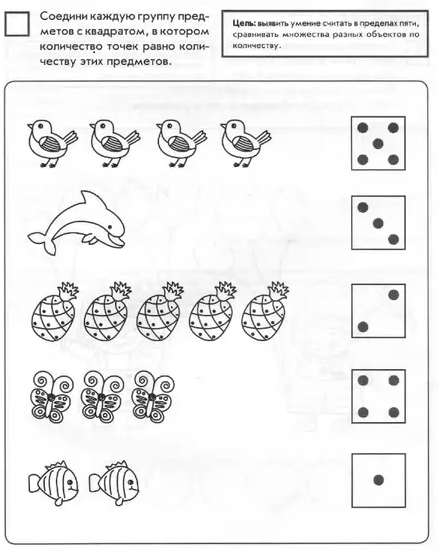 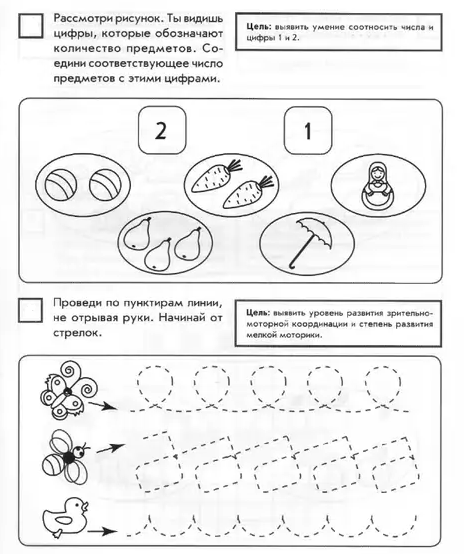 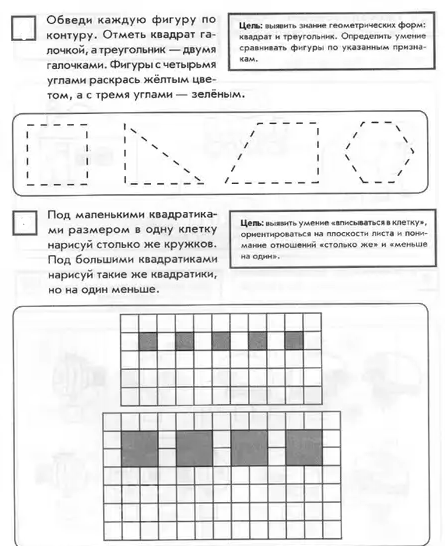 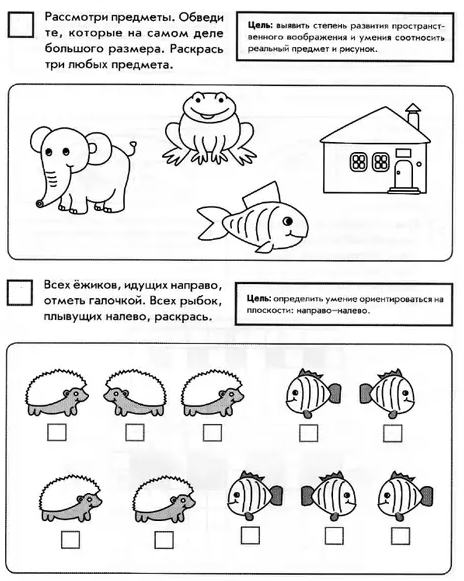 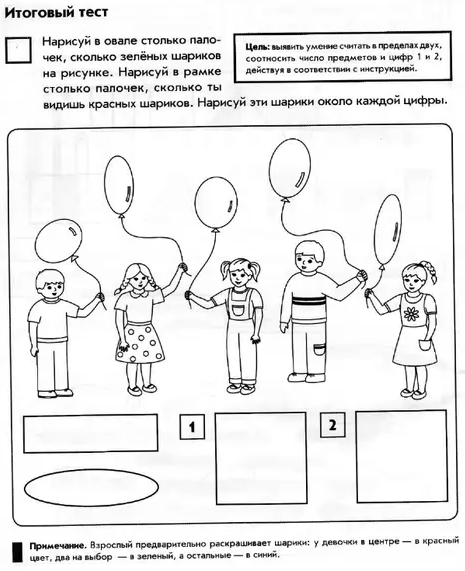 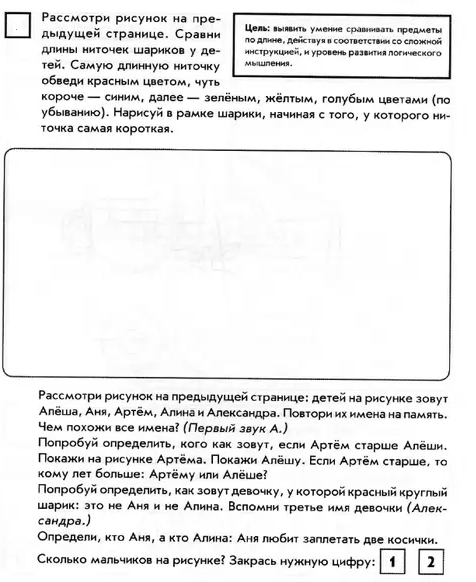 Принято:На педагогическом часе МБДОУ № 9 «Алёнушка»Протокол №_____От «___» _______2015г